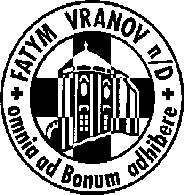 FATYM Vranov nad Dyjí, Náměstí 20, 671 03 Vranov nad Dyjí;515 296 384, email: vranov@fatym.com; www.fatym.comBankovní spojení: Česká spořitelna č.ú.:1580474329/080029. 12. Svátek Svaté Rodiny Ježíše, Marie a Josefa7,30 Štítary – mše svatá 7,30 Vratěnín – mše svatá9,00 Plenkovice – mše svatá 9,15 Vranov –  mše svatá + obnova manželských slibů10,15 Olbramkostel – mše svatá + obnova manželských slibů11,11 Lančov –  mše svatá 30. 12. pondělí šestý den v oktávu Narození Páně16,00 Vratěnín – mše svatá31. 12. úterý sedmý den v oktávu Narození Páně15,00 Olbramkostel – mše svatá16,00 Plenkovice – mše svatá17,00 Štítary – svíčková mše svatá1. 1. středa slavnost Matky Boží, Panny Marie – zasvěcený svátek – povinnost mše svaté7,30 Vratěnín – mše svatá 7,30 Štítary – mše svatá9,00 Plenkovice – mše svatá9,15 Vranov – mše svatá10,15 Olbramkostel – mše svatá11,11 Lančov – mše svatá2. 1. čtvrtek památka sv. Basila Velikého a Řehoře Naziánského biskupů a učitelů církve14,00 Brno – mše svatá s požehnáním tříkrálových koledníků a zahájení TKS 3. 1. pátek Nejsvětějšího Jména Ježíš 8,00 Vranov – mše svatá16,30 Olbramkostel – mše svatá18,00 Plenkovice  - mše svatá19,00 Šumná -  mše svatá pro mládež nejen vranovského děkanství4. 1. sobota sv. Anděla z Foligna17,00 Hluboké Mašůvky – mše svatá 5. 1. Druhá neděle po Narození Páně7,30 Štítary – mše svatá 7,30 Vratěnín – mše svatá9,00 Plenkovice – mše svatá 9,15 Vranov –  mše svatá + PSVN10,15 Olbramkostel – mše svatá11,11 Lančov –  mše svatá Heslo: Pro hříšníka ráj tu je, když svých hříchů lituje31. 12. v 17,00 svíčková mše svatá, 2. 1. žehnání tříkrálovým koledníkům a začátek tříkrálové sbírky – Mše svatá v Brně na Petrově. Autobus zajištěn. Přihlášení a více info u s. k. Táňa Dohnalová 731 40 27 48; 11.1. 5,00 Štítary odjezd dobrovolníků na tříkrálovou sbírku do Duchcova u Jeníkova, 16. 01. – 19. 01. Prosiměřice DOET - duchovní cvičení pro muže- vede jáhen Ladislav Kinc,téma: Pán Ježíš: Horské kázání, 20.1. Vranov Místní knihovna v 18,00 žehnání knihy - Jeníkov aneb prožito.